Application Form for 2023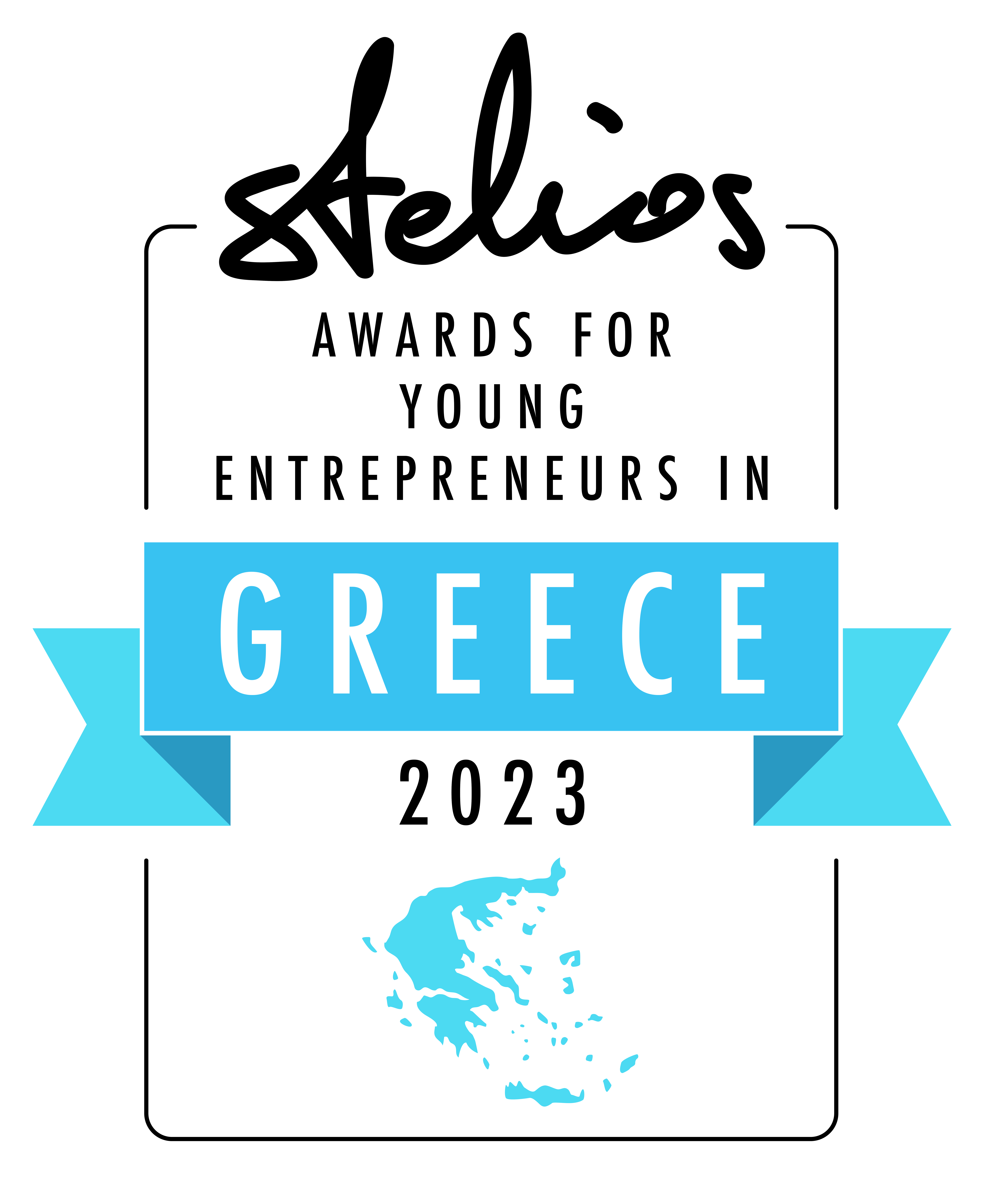 A total of 100,000€ in cash prizes to be won by 3 young entrepreneurs in Greece!The overall winner in 2023 will win 50,000€ with 2nd prize at 30,000 euro and third prize at 20,000 euro.  The Stelios Philanthropic Foundation has given out to young entrepreneurs in Greece a grand total of c 1.13 million € in cash prizes since 2008 supporting the Greek economy and job creation!As from the  29May23 we are  inviting applications for the 2023 awards & the winners will be announced by Stelios on Tuesday  5th of September 2023. The deadline for submitting the applications is Friday 21 of July 2023.  Past winners & applicants are always welcome to reapply if they still meet the criteria. New Criteria for eligibility to apply: The Entrepreneur(s) must be younger than 35 years old (born in 1988 or later reduced from 40 years in previous years to give more chances to the younger people to win), must have created a new company in Greece in the last 5 years with a minimum turnover of 20,000€ per annum, employ at least 3 staff & own more than 50% of the company.  In case of 2 applicants from the same business, together they should own more than 80% of the company between them. We will not consider applications with more than 2 applicants from the same company. Instructions for filling and sending the application formAll applicants are expected to visit the Stelios Philanthropic Foundation website https://steliosfoundation.gr/vraveia-epicheirimatikotitas/, where they will be able to download the word document of the application form. Attach word document to email and send to Margarita.Profyri@stelios.com with “STELIOS AWARDS FOR YOUNG ENTREPRENEURS” and the applicant(s) last name(s) in the subject.DETAILS OF APPLICANTFirst Name_________________________________ Last Name___________________________________ Date of Birth____________________E-mail Address________________________ Mobile Phone_________________________ What % of the business do you own_________________DETAILS OF JOINT APPLICANT (if any) First Name_________________________________ Last Name___________________________________ Date of Birth____________________E-mail Address________________________ Mobile Phone_________________________ What % of the business do you own_________________DETAILS OF COMPANYLegal Name of Company___________________________________________________ Year the company was registered ______________Phone Number (fixed line) __________________ Company postal Address__________________________________ TK __________________VAT number (ΑΦΜ) ______________________________ General Commercial Register (Γ.Ε.ΜΗ) ____________________________________Company Website (URL)__________________________________________________ visitors per month _______________(most recent)  Facebook Page of business (URL) ___________________________________________________ No of likes _______________Have you applied for our awards before? Yes____ No____If yes, in which year(s)? ________________________________________________________Have you won any prizes before? Yes ____ No ____           Year_____________Bank details of the company for the payment. We will not consider applications without a valid completed IBAN with a Greek bank:  Account holder ______________________________________________Bank name__________________________________________IBAN_____________________________________________________________________________________________________________BIC/SWIFT________________________________________________________________________________________________________Provide a brief description of your business, its customers, and markets in which you operate (maximum 1000 characters). _________________________________________________________________________________________________________________________________________________________________________________________________________________________________________________________________________________________________________________________________________________________________________________________________________________________________________________________________________________________________________________________________________________________________________________________________________________________________________________________________________________________How would you describe your business (tick as many as applicable):Business to consumer (B2C) ____   or Business to business (B2B) ____Are you selling a physical product ____ or a service _____The majority of your sales revenue is online via the internet ____ or you receive payment via offline payment methods _____Name the three biggest direct competitors you have: ______________________________________________________________________Your selling price point relative to your competitors is: lower _____ average _____ premium _____Would you consider discussing a brand licence from easyGroup and Stelios to join the easy family of brands and use an easy brand to be agreed  in your business ? Yes _____         No______(For the easy brand values see www.easy.com . and www.easyHistory.info   Note that not all businesses are suitable to use the easy brand and answering yes or no to this question does not alter your chances of winning these prizes. By entering this competition you accept that all the rights to the easy brand belong to easyGroup Ltd ). Electronic Signatures (Tick boxes below)First applicant ____						Joint applicant ____Date this application is submitted: _______________                                  Financials 202120222023 (Forecast)Turnover € Net Profit € (or loss)Number of staffNumber of customers served per year